Приложение                                                                      к заявке на размещение                                                                     информационных материалов наофициальном сайте администрации                                                                   Минераловодского городского кругаТы творческий и креативный?Скажи новое слово о правильных трудовых отношениях! Участвуй в конкурсе социальной рекламы, который объявила Федерация профсоюзов Ставропольского края!Подробности на сайте ФПСК по адресу:fp-sk.ru(http://fp-sk.ru/ofitsialno/profsoyuznye-konkursy/postanovlenie-prezidiuma-federatsii-profsoyuzov-stavropolskogo-kraya-ot-04-03-2019-28-1-o-provedenii/)Конкурсные работы принимаются до 22 апреля включительно.Победителей ждут солидные денежные призы.Контакты: 88652 35-18-01, balabanova-fpsk@list.ru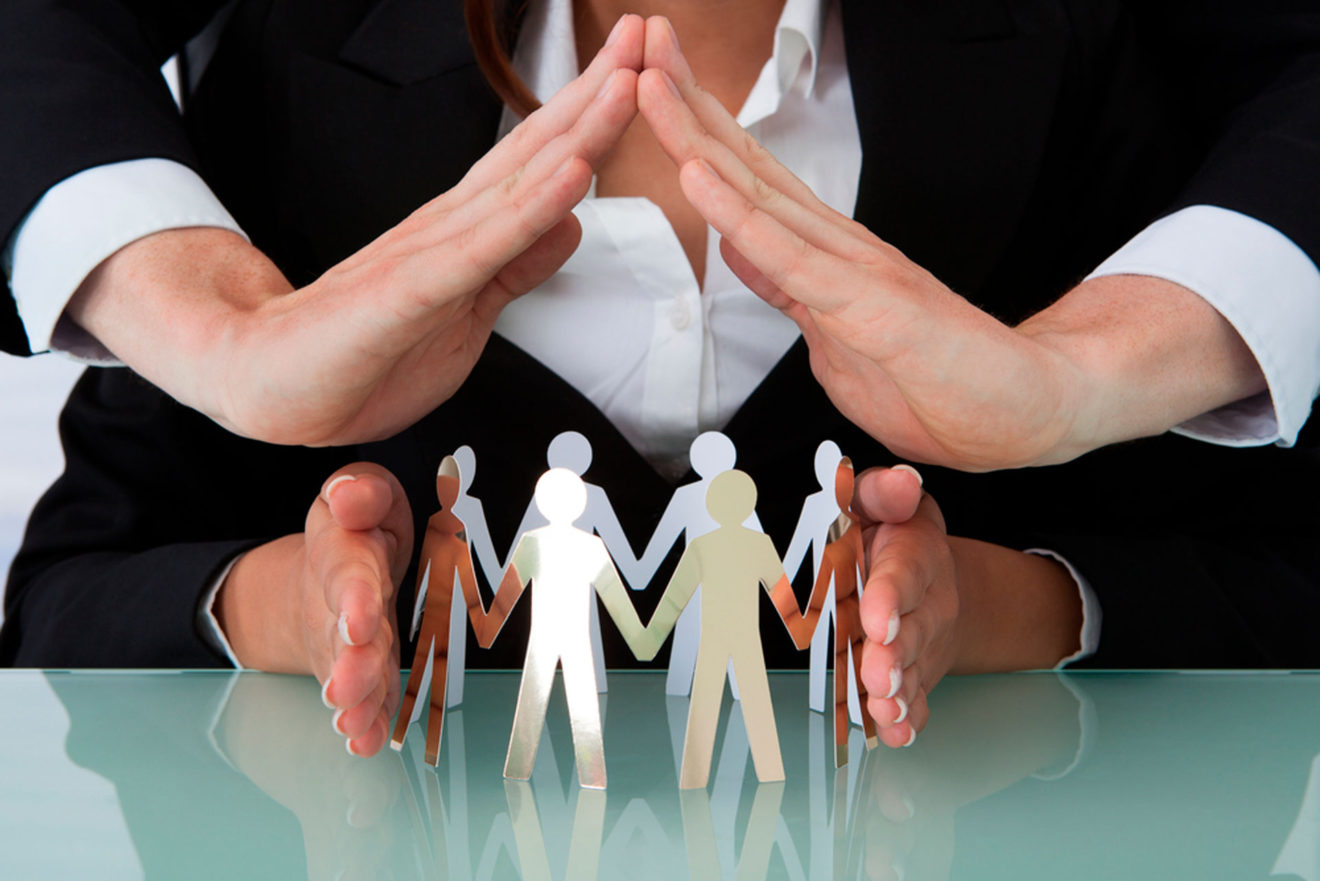 